.[quick intro - Start on the word ‘girl’ - 'This one's for the 'girl '....]Section 1: WALK, WALK, 3/4 PIVOT, SAILOR, SAILORSection 2: CROSS, SIDE, 1/2 SAILOR, BUMP & BUMP & COASTER(weight stays on Left)Section 3: LOCK STEP, 1/2 MAMBO, FULL TURN, SIDE ROCK CROSS(easier option; walk forward Left, Right)Section 4: SIDE ROCK CROSS, 1/4, 1/4, CROSS, SIDE MAMBO & SIDE MAMBO & TOUCH...START AGAIN...TAG; After completing walls 4 & 8 (both times you’ll be facing the front) just repeat the last 4 counts – ‘Side mambo & Side mambo & Touch’Contact: williebrownuk@yahoo.co.ukThis One's For The Girls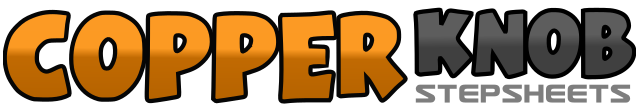 .......Count:32Wall:4Level:Intermediate.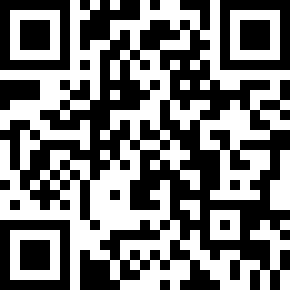 Choreographer:Willie Brown (SCO) - October 2010Willie Brown (SCO) - October 2010Willie Brown (SCO) - October 2010Willie Brown (SCO) - October 2010Willie Brown (SCO) - October 2010.Music:This One's For The Girls - Olly MursThis One's For The Girls - Olly MursThis One's For The Girls - Olly MursThis One's For The Girls - Olly MursThis One's For The Girls - Olly Murs........1,2Step forward on Right, step forward on left3&4Step forward on Right, pivot 3/4 Left taking weight on Left, step Right to Right side5&6Cross Left behind Right, step Right to Right side, step Left to Left side7&8Cross Right behind Left, step Left to Left side, step right to Right side1,2Cross Left over Right, step Right to right side3&4Cross Left behind Right, turn 1/4 Left stepping Right in place, turn another 1/4 Left stepping Left in place5&6&Touch Right toe forward bumping hips forward, bump back, bump forward, bump back7&8Step back on Right, step Left beside Right, step forward on Right1&2Step forward on Left, lock Right behind Left, step forward on Left3&4Rock forward on Right, recover weight back on Left, turn 1/2 Right and step forward on Right5,6Turn 1/2 Right and step back on Left, turn 1/2 Right and step forward on Right7&8Rock Left out to Left side, recover weight on Right, cross Left over Right1&2Rock Right out to Right side, recover weight on Left, cross Right over Left3&4Turn ¼ Right and step back on Left, turn another ¼ Right and step Right to right side, cross Left over right5&6&Rock Right out to Right side, recover weight on Left, step right beside Left7&8Rock Left out to Left side, recover weight on Right, step Left beside Right, touch Right toe beside left